Con quale modo di dire potresti associare la situazione (finire la frase cominciata)Melyik szóláshoz illik a következő 3 szituáció?(esetleg melyikkel tudnál kiegészíteni az elkezdett mondatot?Sara da quando si è comprata quelle scarpe nuove con tacco alto……………………………….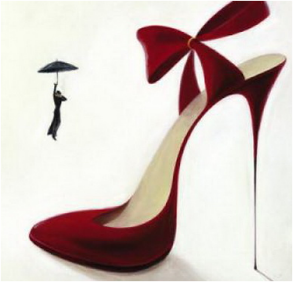 Il direttore è tanto meticoloso, anche quando tutti lavorano bene, lui…………………………..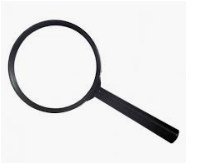 Luigino ha preso il telefonino di sua sorella ed ha combinato …………………su Facebook.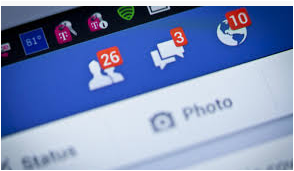 